European Forum of LGBT Christian Groups
Application for membership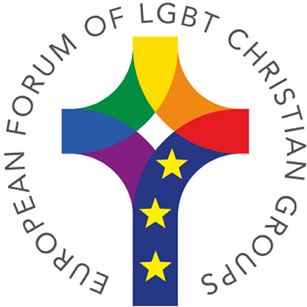  applies for membership of the European Forum of LGBT Christian GroupsA) Group:Please describe your group in a few words:
(please tell us also if your group addresses / is restricted to specific people, e.g. by gender, denomination, or profession)B) Supporting GroupsPlease name two groups that support your application to join the Forum: In place of the signature, you may ask the groups to send an e-mail to secretary@lgbtchristians.euC) Contact persons:Please name your treasurer and one other person to be contact persons. They will receive official e-mails like minutes, agendas, invoices for membership fees, etc., increasing the chance that your group still gets them, even if you have changed your public e-mail address. Contact person A:Contact person B:Your application will be voted on by the next Annual General Meeting, which takes place during our yearly conference. Please note:The year your application is voted on, you don’t have to pay any membership fees. Afterwards, you will receive a yearly invoice. If you wish to send a representative to the Annual General Meeting, you have to fill in a mandate form, which designates your representative as the person who has the right to cast your votes. The mandate form is sent out with the invitation to the AGM. Once you are a member, you will receive a copy of the statutes and other official documentation. Also, our webmaster or one of her aides will contact you concerning the description of your group on the Forum webpage. Please send this form to secretary@lgbtchristians.eu Group name:Place:Date:Signature: (if you send this form by e-mail, your representative may sign it during the conference)Full name of the GroupAbbreviation (if any)Internet addresse-mail addressPost addressCountry Approx. number of membersGroup started (approx. year)Group 1: NameDate and SignatureName of Signatory in PrintGroup 2: NameDate and SignatureName of Signatory in PrintFamily nameFirst namePosition in  the groupe-mail addressPost addressFamily nameFirst namePosition in  the groupe-mail addressPost address